I Teach to Inspire by Engaging LearnersAugust/September 2021October 2021 November 2021December 2021January 2022February 2022March 2022April 2022May 2022June 2022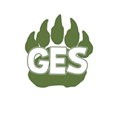 “We Try Our Best. To Do Our Best. To Be Our Best.”SunMonTueWedThuFriSat22232425PD 7:30-2:45 26PD 7:30-2:4527PD7:30-2:45282930Students Day131 Day 21 Day 32 Day 43 Day 5456 Labor Day7 Day 68 Day 19 Day 210 Day 3111213 Day 414 Day 515 Day 616 Day 117 Day 2181920 Day 321 Day 422 Day 523 Day 624 Day 1252627 Day 228 Day 329 Day 430 Day 5SunMonTueWedThuFriSat1 Day 6234 Day 15 Day 26 Day 37 Day 48PD7:30-2:4591011ColumbusDay12 Day 513 Day 614 Day 115 Day 2161718 Day 319 Day 420 Day 521 Day 622 Day 1232425 Day 226 Day 327 Day 428 Day 529 Day 630SunMonTueWedThuFriSat311 Day 12PD7:30-2:45 3 Day 24 Day 35 Day 4678 Day 59 Day 610 Day 111Veteran’sDay12 Day 2131415 Day 316 Day 417Conferences 1:00 DismissalDay 518Conferences1:00 DismissalDay 619 Day 1202122 Day 223 Day 3241:00 DismissalDay 425ThanksgivingBreak26ThanksgivingBreak272829Day 530Day 61st Trimester ClosesSunMonTueWedThuFriSat1 Day 12nd Trimester Opens 2 Day 23 Day 3456 Day 47 Day 5Grades Due to the Office8 Day 69 Day 110 Day 2Report Cards Sent Home111213 Day 314 Day 415 Day 516 Day 617 Day 1181920 Day 221 Day 322 Day 4231:00 DismissalDay 524HolidayRecess252627HolidayRecess28HolidayRecess29HolidayRecess30HolidayRecess31HolidayRecessSunMonTueWedThuFriSat23 Day 64 Day 15 Day 26 Day 37 Day 48910 Day 511 Day 612 Day 113 Day 214 Day 3151617Martin Luther King Day 18 Day 419 Day 520 Day 621 Day 1222324 Day 225Day 326 Day 427 Day 528 Day 6293031Day 1SunMonTueWedThuFriSat1 Day 22 Day 33 Day 44 Day 5567 Day 68 Day 19 Day 210 Day 311 Day 4121314 Day 515 Day 616 Day 117 Day 218PD7:30-2:45 192021President’sDay22President’sDay 23 Day 324 Day 425 Day 5262728 Day 6SunMonTueWedThuFriSat1Day 12Conferences1:00 DismissalDay 23Conferences1:00 DismissalDay 34Day 4567Day 58Day 62nd Trimester Closes9Day 13rd Trimester Opens10Day 211PD7:30-2:45Grades Due to the Office121314Day 315Day 416Day 5Report Cards Sent Home17Day 618Day 1192021Day 222Day 323Day 424Day 525Day 6262728Day 129Day 230Day 331Day 4SunMonTueWedThuFriSat1Day 5234Day 65Day 16Day 27Day 38Day 491011Day 512Day 613Day 114Day 215GoodFriday161718SpringBreak19SpringBreak20SpringBreak21SpringBreak22SpringBreak232425Day 326Day 427Day 528Day 629Day 130SunMonTueWedThuFriSat12Day 23Day 34 Day 45Day 56 Day 6789Day 110Day 211Day 312Day 413Day 5141516Day 617Day 118Day 219Day 320Day 4212223Day 524Day 625Day 126Day 227Day 3282930Memorial Day31Day 4SunMonTueWedThuFriSat1Day 52Day 63Day 13rd Trimester Closes456Day 27Day 38Day 4Grades Due to the Office9Day 510Last DayStudents1:00 DismissalDay 6Report Cards Sent Home111213PD7:30-2:451415161718192021222324252627282930